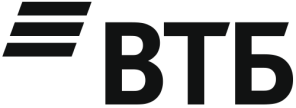 КлиентФИО:Дата рождения:  Зарегистрирован по адресу:Телефон:Документ, удостоверяющий личность:Серия ________________ №_________________ Дата выдачи________________________Кем выдан ____________________________________________________________________ИНН (при наличии)____________________________________Документ, удостоверяющий личность:Серия ________________ №_________________ Дата выдачи________________________Кем выдан ____________________________________________________________________ИНН (при наличии)____________________________________Документ, удостоверяющий личность:Серия ________________ №_________________ Дата выдачи________________________Кем выдан ____________________________________________________________________ИНН (при наличии)____________________________________Документ, удостоверяющий личность:Серия ________________ №_________________ Дата выдачи________________________Кем выдан ____________________________________________________________________ИНН (при наличии)____________________________________1. согласие КЛИЕНТА, предоставленное Банку  ВТБ (ПАО), расположенному по адресу: ___________________________ ________________________ (далее – Банк) на взаимодействие с бюро кредитных историй1. согласие КЛИЕНТА, предоставленное Банку  ВТБ (ПАО), расположенному по адресу: ___________________________ ________________________ (далее – Банк) на взаимодействие с бюро кредитных историй1. согласие КЛИЕНТА, предоставленное Банку  ВТБ (ПАО), расположенному по адресу: ___________________________ ________________________ (далее – Банк) на взаимодействие с бюро кредитных историй1. согласие КЛИЕНТА, предоставленное Банку  ВТБ (ПАО), расположенному по адресу: ___________________________ ________________________ (далее – Банк) на взаимодействие с бюро кредитных историйЯ  выражаю согласие не выражаю согласия Я  выражаю согласие не выражаю согласия на получение обо мне информации из любых бюро кредитных историй (одного или нескольких), содержащейся в основной части моей кредитной истории, в объеме и порядке, которые предусмотрены Федеральным законом «О кредитных историях», а также при отсутствии у Банка страхового номера индивидуального лицевого счета (СНИЛС) – на оформление, подписание и направление от моего имени,  в том числе в электронной форме, в Пенсионный фонд Российской Федерации и/или его территориальные органы (далее – Фонд) запросов застрахованного лица о предоставлении СНИЛС и получение ответов от Фонда. Согласие предоставлено в целях  проверки сведений, предоставленных мной в Банк при приеме на банковское обслуживание и в процессе оказания мне банковских услуг,  подтверждения целевого использования кредита, предоставленного Банком на рефинансирование задолженности по кредитному договору,  а также с целью формирования Банком для меня предложений по кредитным и иным банковским продуктам.Настоящее согласие действует в течение шести месяцев со дня его оформления.  В случае если в течение указанного срока была заключена кредитная сделка, то согласие сохраняет силу в течение всего срока действия кредитной сделки. Право выбора бюро кредитных историй предоставляется мной Банку по его усмотрению, и дополнительного согласования со мной не требуется. (Указать свой код, сформированный посредством комбинации цифровых и буквенных символов в соответствии с пунктом 2.13 Указания Банка России от 31.08.2005 №1610-У «О порядке направления запросов и получения информации из Центрального каталога кредитных историй субъектом кредитной истории и пользователем кредитной истории посредством обращения на официальный сайт Банка России в информационно-телекоммуникационной сети «Интернет». Код (дополнительный код) произвольно формируется заемщиком и должен состоять из букв русского алфавита и цифр или букв  латинского алфавита и цифр. Минимальная длина кодов не должна быть менее четырех знаков, максимальная – не должна быть более пятнадцати знаков).на получение обо мне информации из любых бюро кредитных историй (одного или нескольких), содержащейся в основной части моей кредитной истории, в объеме и порядке, которые предусмотрены Федеральным законом «О кредитных историях», а также при отсутствии у Банка страхового номера индивидуального лицевого счета (СНИЛС) – на оформление, подписание и направление от моего имени,  в том числе в электронной форме, в Пенсионный фонд Российской Федерации и/или его территориальные органы (далее – Фонд) запросов застрахованного лица о предоставлении СНИЛС и получение ответов от Фонда. Согласие предоставлено в целях  проверки сведений, предоставленных мной в Банк при приеме на банковское обслуживание и в процессе оказания мне банковских услуг,  подтверждения целевого использования кредита, предоставленного Банком на рефинансирование задолженности по кредитному договору,  а также с целью формирования Банком для меня предложений по кредитным и иным банковским продуктам.Настоящее согласие действует в течение шести месяцев со дня его оформления.  В случае если в течение указанного срока была заключена кредитная сделка, то согласие сохраняет силу в течение всего срока действия кредитной сделки. Право выбора бюро кредитных историй предоставляется мной Банку по его усмотрению, и дополнительного согласования со мной не требуется. (Указать свой код, сформированный посредством комбинации цифровых и буквенных символов в соответствии с пунктом 2.13 Указания Банка России от 31.08.2005 №1610-У «О порядке направления запросов и получения информации из Центрального каталога кредитных историй субъектом кредитной истории и пользователем кредитной истории посредством обращения на официальный сайт Банка России в информационно-телекоммуникационной сети «Интернет». Код (дополнительный код) произвольно формируется заемщиком и должен состоять из букв русского алфавита и цифр или букв  латинского алфавита и цифр. Минимальная длина кодов не должна быть менее четырех знаков, максимальная – не должна быть более пятнадцати знаков).2.  СОГЛАСИЕ НА ОБРАБОТКУ  ДАННЫХ  ПАО «ВЫМПЕЛКОМ» (ул. Восьмого марта, дом 10,  строение 14, г. Москва), ПАО «МЕГАФОН» (Оружейный переулок, дом 41, г. Москва), ПАО «МТС» (ул. Марксистская, дом 4, г. Москва), ООО «Т2 МОБАЙЛ» (Киевское шоссе 22-й км, п. Московский, д. 6, стр.1, г. Москва) (ДАЛЕЕ - ОПЕРАТОРЫ СВЯЗИ),  ООО «МЭЙЛ.РУ» (Ленинградский проспект, дом 39, строение 79, г. Москва), ООО «ЭКВИФАКС КРЕДИТ СЕРВИСИЗ» (ул. Каланчевская, д. 16, стр.1., г. Москва),  ООО «БИАС» (проспект Мира, д.101, стр.1, г. Москва), АО «МБКИ» (ул. Садовая-Триумфальная, д. 4-10, г. Москва) (ДАЛЕЕ – ПОСТАВЩИКИ  ИНФОРМАЦИИ)  / СОГЛАСИЕ КЛИЕНТА НА ПОЛУЧЕНИЕ БАНКОМ ИНФОРМАЦИИ ОТ ОПЕРАТОРОВ СВЯЗИ, ПОСТАВЩИКОВ ИНФОРМАЦИИ2.  СОГЛАСИЕ НА ОБРАБОТКУ  ДАННЫХ  ПАО «ВЫМПЕЛКОМ» (ул. Восьмого марта, дом 10,  строение 14, г. Москва), ПАО «МЕГАФОН» (Оружейный переулок, дом 41, г. Москва), ПАО «МТС» (ул. Марксистская, дом 4, г. Москва), ООО «Т2 МОБАЙЛ» (Киевское шоссе 22-й км, п. Московский, д. 6, стр.1, г. Москва) (ДАЛЕЕ - ОПЕРАТОРЫ СВЯЗИ),  ООО «МЭЙЛ.РУ» (Ленинградский проспект, дом 39, строение 79, г. Москва), ООО «ЭКВИФАКС КРЕДИТ СЕРВИСИЗ» (ул. Каланчевская, д. 16, стр.1., г. Москва),  ООО «БИАС» (проспект Мира, д.101, стр.1, г. Москва), АО «МБКИ» (ул. Садовая-Триумфальная, д. 4-10, г. Москва) (ДАЛЕЕ – ПОСТАВЩИКИ  ИНФОРМАЦИИ)  / СОГЛАСИЕ КЛИЕНТА НА ПОЛУЧЕНИЕ БАНКОМ ИНФОРМАЦИИ ОТ ОПЕРАТОРОВ СВЯЗИ, ПОСТАВЩИКОВ ИНФОРМАЦИИ2.  СОГЛАСИЕ НА ОБРАБОТКУ  ДАННЫХ  ПАО «ВЫМПЕЛКОМ» (ул. Восьмого марта, дом 10,  строение 14, г. Москва), ПАО «МЕГАФОН» (Оружейный переулок, дом 41, г. Москва), ПАО «МТС» (ул. Марксистская, дом 4, г. Москва), ООО «Т2 МОБАЙЛ» (Киевское шоссе 22-й км, п. Московский, д. 6, стр.1, г. Москва) (ДАЛЕЕ - ОПЕРАТОРЫ СВЯЗИ),  ООО «МЭЙЛ.РУ» (Ленинградский проспект, дом 39, строение 79, г. Москва), ООО «ЭКВИФАКС КРЕДИТ СЕРВИСИЗ» (ул. Каланчевская, д. 16, стр.1., г. Москва),  ООО «БИАС» (проспект Мира, д.101, стр.1, г. Москва), АО «МБКИ» (ул. Садовая-Триумфальная, д. 4-10, г. Москва) (ДАЛЕЕ – ПОСТАВЩИКИ  ИНФОРМАЦИИ)  / СОГЛАСИЕ КЛИЕНТА НА ПОЛУЧЕНИЕ БАНКОМ ИНФОРМАЦИИ ОТ ОПЕРАТОРОВ СВЯЗИ, ПОСТАВЩИКОВ ИНФОРМАЦИИ2.  СОГЛАСИЕ НА ОБРАБОТКУ  ДАННЫХ  ПАО «ВЫМПЕЛКОМ» (ул. Восьмого марта, дом 10,  строение 14, г. Москва), ПАО «МЕГАФОН» (Оружейный переулок, дом 41, г. Москва), ПАО «МТС» (ул. Марксистская, дом 4, г. Москва), ООО «Т2 МОБАЙЛ» (Киевское шоссе 22-й км, п. Московский, д. 6, стр.1, г. Москва) (ДАЛЕЕ - ОПЕРАТОРЫ СВЯЗИ),  ООО «МЭЙЛ.РУ» (Ленинградский проспект, дом 39, строение 79, г. Москва), ООО «ЭКВИФАКС КРЕДИТ СЕРВИСИЗ» (ул. Каланчевская, д. 16, стр.1., г. Москва),  ООО «БИАС» (проспект Мира, д.101, стр.1, г. Москва), АО «МБКИ» (ул. Садовая-Триумфальная, д. 4-10, г. Москва) (ДАЛЕЕ – ПОСТАВЩИКИ  ИНФОРМАЦИИ)  / СОГЛАСИЕ КЛИЕНТА НА ПОЛУЧЕНИЕ БАНКОМ ИНФОРМАЦИИ ОТ ОПЕРАТОРОВ СВЯЗИ, ПОСТАВЩИКОВ ИНФОРМАЦИИЯ, пользователь указанного в блоке «Клиент» абонентского номера,  выражаю свое согласие не выражаю свое согласие-  Операторам связи и Поставщикам информации  на обработку и передачу Банку   данных, ставших известными Операторам связи  и Поставщикам информации в силу исполнения ими договоров, заключенных со мной  (в отношении Операторов связи - исключительно сведений об оказанных услугах связи, о местонахождении абонентского оборудования при получении услуг связи, оплате оказанных услуг связи, сведений об идентификаторах абонентского оборудования), а также  иной информации   обо мне из открытых источников в сети Интернет, доступ к которой мною не ограничен;- предоставить Банку право получать от Операторов связи и Поставщиков информации и обрабатывать  информацию   обо мне, как об абоненте/из открытых источников в сети Интернет,  доступ к которой мною не ограничен, а также информацию обо мне согласно договорам, заключенным между Операторами связи и Банком или между Поставщиками информации и Банком.Настоящее согласие  предоставляется  в  целях предоставления мне услуг Банка, а также   для определения моей платежеспособности и принятия Банком решения о заключении со мной любого кредитного договора/Договора о предоставлении и использовании банковских карт Банка ВТБ (ПАО). Настоящее согласие предоставляется  со дня его оформления,  действует до достижения целей обработки  данных  и досрочно  может быть мной отозвано путем предоставления в Банк/Оператору связи/Поставщику информации  письменного заявления в соответствии с законодательством Российской Федерации.-  Операторам связи и Поставщикам информации  на обработку и передачу Банку   данных, ставших известными Операторам связи  и Поставщикам информации в силу исполнения ими договоров, заключенных со мной  (в отношении Операторов связи - исключительно сведений об оказанных услугах связи, о местонахождении абонентского оборудования при получении услуг связи, оплате оказанных услуг связи, сведений об идентификаторах абонентского оборудования), а также  иной информации   обо мне из открытых источников в сети Интернет, доступ к которой мною не ограничен;- предоставить Банку право получать от Операторов связи и Поставщиков информации и обрабатывать  информацию   обо мне, как об абоненте/из открытых источников в сети Интернет,  доступ к которой мною не ограничен, а также информацию обо мне согласно договорам, заключенным между Операторами связи и Банком или между Поставщиками информации и Банком.Настоящее согласие  предоставляется  в  целях предоставления мне услуг Банка, а также   для определения моей платежеспособности и принятия Банком решения о заключении со мной любого кредитного договора/Договора о предоставлении и использовании банковских карт Банка ВТБ (ПАО). Настоящее согласие предоставляется  со дня его оформления,  действует до достижения целей обработки  данных  и досрочно  может быть мной отозвано путем предоставления в Банк/Оператору связи/Поставщику информации  письменного заявления в соответствии с законодательством Российской Федерации.3. согласие КЛИЕНТА, предоставленное БанкУна обработку персональных данных  3. согласие КЛИЕНТА, предоставленное БанкУна обработку персональных данных  3. согласие КЛИЕНТА, предоставленное БанкУна обработку персональных данных  3. согласие КЛИЕНТА, предоставленное БанкУна обработку персональных данных  Я  выражаю свое согласие не выражаю свое согласиеЯ  выражаю свое согласие не выражаю свое согласиена обработку Банком моих персональных данных  (совершение любых действий с использованием средств автоматизации или без, в том числе на сбор, запись, систематизацию, накопление, хранение, уточнение, извлечение, использование, передачу (включая трансграничную), блокирование, удаление, уничтожение) в соответствии с требованиями Федерального закона  «О персональных данных» и на мое фотографирование. Фотография моего лица (индивидуальные биометрические характеристики моего лица), персональные данные, указанные в настоящем согласии,  сведения  обо мне как об абоненте, полученные от Операторов связи (в случае предоставления мною согласия на получение Банком информации от Операторов связи) сведения, указанные мной в заявлениях, оформленных при приеме на банковское обслуживание или для получения услуг Банка, а также сведения, полученные  Банком в  течение срока действия любого кредитного договора (далее – Кредитный договор) / Договора о предоставлении и использовании банковских карт Банка ВТБ (ПАО)/ любых иных заключенных мной с Банком договоров, предоставляются в целях: (1) страхования моих имущественных интересов и имущественных интересов Банка, связанных с риском его убытков, в результате неисполнения (ненадлежащего исполнения) мной договорных обязательств; (2) получения информации о Кредитном договоре/ Договоре о предоставлении и использовании банковских карт Банка ВТБ (ПАО), лицами, указанными в настоящем согласии; (3) урегулирования просроченной задолженности перед Банком в случае неисполнения или ненадлежащего исполнения мной договорных обязательств; (4) заключения и исполнения договора уступки (или залога) прав (требований) по Кредитному договору/Договору о предоставлении и использовании банковских карт Банка ВТБ (ПАО); (5) присоединения к программам коллективного страхования держателей банковских карт (в случае моего волеизъявления); (6)  получения информации от Операторов связи обо мне как об абоненте, ставшей  известной Операторам связи в силу исполнения ими договоров об оказании услуг связи, заключенных со мною (в случае предоставления мною согласия на получение Банком информации от Операторов связи), (7)  получения от партнеров Банка результатов оценки моей платежеспособности / расчета скоринговой оценки;  (8) получения информации о других продуктах и услугах Банка; (9) получения информации о продуктах и услугах группы компаний ВТБ; (10) проведения независимой оценки имущества, передаваемого/переданного в залог Банку в качестве обеспечения исполнения обязательств по Кредитному договору, проверки  рыночной стоимости данного имущества и для проведения экспертизы отчета об оценке; (11) получения информации от организаций, являющихся партнерами Банка и участвующих в программах ипотечного жилищного кредитования Банка или оказывающим услуги в ходе совершения и регистрации ипотечных сделок (в необходимом с учетом условий программы кредитования/совершения, регистрации сделок объеме); (12) принятие в отношении меня решений, порождающих юридические последствия или иным образом затрагивающее мои права и законные интересы, на основании исключительно автоматизированной обработки персональных данных ; (13) предоставления мне Банком информации о продуктах и услугах партнеров, перечень которых размещён на официальном сайте Банка: www.vtb.ru/coolpartners (далее по тексту настоящей Единой формы согласия –  Партнеры), которые потенциально могут представлять для меня интерес; (14) заключения договоров с Партнерами и предоставления мне посредством системы ВТБ-Онлайн: (а) информации о продуктах Партнеров, (б) доступа к информационным ресурсам Партнеров, (в) возможности осуществления обмена с Партнерами информацией, (г) оформления документов, необходимых для заключения договоров с Партнерами, (д) возможности использования продуктов Партнеров, в том числе на их информационных ресурсах; (15) проведения Банком статистических и маркетинговых исследований, в том числе изучения (анализ) клиентского и пользовательского поведения (опыта) и причин его изменения. В указанных целях Банк может осуществлять передачу моих персональных данных в объеме, необходимом для указанных целей, следующим лицам на основании заключенных с ними договоров: (1) страховым организациям, (2) компаниям, осуществляющим рассылку (в том числе почтовую, электронную и SMS-оповещений),  организациям связи, (3) лицам, предоставляющим Банку услуги по урегулированию просроченной задолженности, (4) новому кредитору (залогодержателю), (5) юридическим лицам и индивидуальным предпринимателям в случае их привлечения для независимой оценки  и  проверки  рыночной стоимости  имущества, передаваемого/ переданного в залог Банку в качестве обеспечения исполнения обязательств по Кредитному договору, и для проведения экспертизы отчета об оценке саморегулируемой организацией оценщиков в объеме, необходимом для осуществления независимой оценки и/или экспертизы / проверки, (6) Операторам связи/Поставщикам информации (в случае предоставления мною согласия на получение Банком  информации от Операторов связи/Поставщиков информации),  (7) группе компаний ВТБ1  (8) партнерам Банка, осуществляющим оценку платежеспособности / расчет скоринговой оценки, (9) партнерам Банка, участвующим в программах ипотечного жилищного кредитования Банка или оказывающим услуги в ходе совершения и регистрации ипотечных сделок ,  (10) юридическим лицам и индивидуальным предпринимателям, осуществляющим производство, продажу, дистрибуцию, обслуживание автотранспортных средств, выполняющим функции оператора, консультанта по вопросам кредитования, и/или страхования, и/или покупки автомобилей, а также лицу, осуществляющему регистрацию уведомлений о залоге. (11) Партнерам.Право выбора указанных компаний/лиц предоставляется мной Банку, и дополнительного согласования со мной не требуется.  Настоящее согласие предоставляется  со дня его оформления,  действует до достижения целей обработки моих персональных данных  и досрочно  может быть мной отозвано путем предоставления в Банк письменного заявления в соответствии с законодательством Российской Федерации.на обработку Банком моих персональных данных  (совершение любых действий с использованием средств автоматизации или без, в том числе на сбор, запись, систематизацию, накопление, хранение, уточнение, извлечение, использование, передачу (включая трансграничную), блокирование, удаление, уничтожение) в соответствии с требованиями Федерального закона  «О персональных данных» и на мое фотографирование. Фотография моего лица (индивидуальные биометрические характеристики моего лица), персональные данные, указанные в настоящем согласии,  сведения  обо мне как об абоненте, полученные от Операторов связи (в случае предоставления мною согласия на получение Банком информации от Операторов связи) сведения, указанные мной в заявлениях, оформленных при приеме на банковское обслуживание или для получения услуг Банка, а также сведения, полученные  Банком в  течение срока действия любого кредитного договора (далее – Кредитный договор) / Договора о предоставлении и использовании банковских карт Банка ВТБ (ПАО)/ любых иных заключенных мной с Банком договоров, предоставляются в целях: (1) страхования моих имущественных интересов и имущественных интересов Банка, связанных с риском его убытков, в результате неисполнения (ненадлежащего исполнения) мной договорных обязательств; (2) получения информации о Кредитном договоре/ Договоре о предоставлении и использовании банковских карт Банка ВТБ (ПАО), лицами, указанными в настоящем согласии; (3) урегулирования просроченной задолженности перед Банком в случае неисполнения или ненадлежащего исполнения мной договорных обязательств; (4) заключения и исполнения договора уступки (или залога) прав (требований) по Кредитному договору/Договору о предоставлении и использовании банковских карт Банка ВТБ (ПАО); (5) присоединения к программам коллективного страхования держателей банковских карт (в случае моего волеизъявления); (6)  получения информации от Операторов связи обо мне как об абоненте, ставшей  известной Операторам связи в силу исполнения ими договоров об оказании услуг связи, заключенных со мною (в случае предоставления мною согласия на получение Банком информации от Операторов связи), (7)  получения от партнеров Банка результатов оценки моей платежеспособности / расчета скоринговой оценки;  (8) получения информации о других продуктах и услугах Банка; (9) получения информации о продуктах и услугах группы компаний ВТБ; (10) проведения независимой оценки имущества, передаваемого/переданного в залог Банку в качестве обеспечения исполнения обязательств по Кредитному договору, проверки  рыночной стоимости данного имущества и для проведения экспертизы отчета об оценке; (11) получения информации от организаций, являющихся партнерами Банка и участвующих в программах ипотечного жилищного кредитования Банка или оказывающим услуги в ходе совершения и регистрации ипотечных сделок (в необходимом с учетом условий программы кредитования/совершения, регистрации сделок объеме); (12) принятие в отношении меня решений, порождающих юридические последствия или иным образом затрагивающее мои права и законные интересы, на основании исключительно автоматизированной обработки персональных данных ; (13) предоставления мне Банком информации о продуктах и услугах партнеров, перечень которых размещён на официальном сайте Банка: www.vtb.ru/coolpartners (далее по тексту настоящей Единой формы согласия –  Партнеры), которые потенциально могут представлять для меня интерес; (14) заключения договоров с Партнерами и предоставления мне посредством системы ВТБ-Онлайн: (а) информации о продуктах Партнеров, (б) доступа к информационным ресурсам Партнеров, (в) возможности осуществления обмена с Партнерами информацией, (г) оформления документов, необходимых для заключения договоров с Партнерами, (д) возможности использования продуктов Партнеров, в том числе на их информационных ресурсах; (15) проведения Банком статистических и маркетинговых исследований, в том числе изучения (анализ) клиентского и пользовательского поведения (опыта) и причин его изменения. В указанных целях Банк может осуществлять передачу моих персональных данных в объеме, необходимом для указанных целей, следующим лицам на основании заключенных с ними договоров: (1) страховым организациям, (2) компаниям, осуществляющим рассылку (в том числе почтовую, электронную и SMS-оповещений),  организациям связи, (3) лицам, предоставляющим Банку услуги по урегулированию просроченной задолженности, (4) новому кредитору (залогодержателю), (5) юридическим лицам и индивидуальным предпринимателям в случае их привлечения для независимой оценки  и  проверки  рыночной стоимости  имущества, передаваемого/ переданного в залог Банку в качестве обеспечения исполнения обязательств по Кредитному договору, и для проведения экспертизы отчета об оценке саморегулируемой организацией оценщиков в объеме, необходимом для осуществления независимой оценки и/или экспертизы / проверки, (6) Операторам связи/Поставщикам информации (в случае предоставления мною согласия на получение Банком  информации от Операторов связи/Поставщиков информации),  (7) группе компаний ВТБ1  (8) партнерам Банка, осуществляющим оценку платежеспособности / расчет скоринговой оценки, (9) партнерам Банка, участвующим в программах ипотечного жилищного кредитования Банка или оказывающим услуги в ходе совершения и регистрации ипотечных сделок ,  (10) юридическим лицам и индивидуальным предпринимателям, осуществляющим производство, продажу, дистрибуцию, обслуживание автотранспортных средств, выполняющим функции оператора, консультанта по вопросам кредитования, и/или страхования, и/или покупки автомобилей, а также лицу, осуществляющему регистрацию уведомлений о залоге. (11) Партнерам.Право выбора указанных компаний/лиц предоставляется мной Банку, и дополнительного согласования со мной не требуется.  Настоящее согласие предоставляется  со дня его оформления,  действует до достижения целей обработки моих персональных данных  и досрочно  может быть мной отозвано путем предоставления в Банк письменного заявления в соответствии с законодательством Российской Федерации.4. СОГЛАСИЕ КЛИЕНТА, ПРЕДОСТАВЛЕННОЕ БАНКУ, НА ПЕРЕДАЧУ ПЕРСОНАЛЬНЫХ ДАННЫХ АУТСОРСИНГОВЫМ КОЛЛ-ЦЕНТРАМ: АО АУДИОТЕЛЕ (ул. Марксистская, д.22, стр.1, подъезд 2, ком.7, г. Москва), ООО «ТЕЛЕКОНТАКТ» (ул. Кржижановского, д.15, кор.1, пом.2, г. Москва), АО «КОМФОРТЕЛ» (Наугорское шоссе, д.5, пом. 8, 20-24, г. Орел), ООО «ИНФО-КОНТЕНТ» (ул. Розы Люксембург, д.19, 4 этаж, г. Екатеринбург) (ДАЛЕЕ – АКЦ)4. СОГЛАСИЕ КЛИЕНТА, ПРЕДОСТАВЛЕННОЕ БАНКУ, НА ПЕРЕДАЧУ ПЕРСОНАЛЬНЫХ ДАННЫХ АУТСОРСИНГОВЫМ КОЛЛ-ЦЕНТРАМ: АО АУДИОТЕЛЕ (ул. Марксистская, д.22, стр.1, подъезд 2, ком.7, г. Москва), ООО «ТЕЛЕКОНТАКТ» (ул. Кржижановского, д.15, кор.1, пом.2, г. Москва), АО «КОМФОРТЕЛ» (Наугорское шоссе, д.5, пом. 8, 20-24, г. Орел), ООО «ИНФО-КОНТЕНТ» (ул. Розы Люксембург, д.19, 4 этаж, г. Екатеринбург) (ДАЛЕЕ – АКЦ)4. СОГЛАСИЕ КЛИЕНТА, ПРЕДОСТАВЛЕННОЕ БАНКУ, НА ПЕРЕДАЧУ ПЕРСОНАЛЬНЫХ ДАННЫХ АУТСОРСИНГОВЫМ КОЛЛ-ЦЕНТРАМ: АО АУДИОТЕЛЕ (ул. Марксистская, д.22, стр.1, подъезд 2, ком.7, г. Москва), ООО «ТЕЛЕКОНТАКТ» (ул. Кржижановского, д.15, кор.1, пом.2, г. Москва), АО «КОМФОРТЕЛ» (Наугорское шоссе, д.5, пом. 8, 20-24, г. Орел), ООО «ИНФО-КОНТЕНТ» (ул. Розы Люксембург, д.19, 4 этаж, г. Екатеринбург) (ДАЛЕЕ – АКЦ)4. СОГЛАСИЕ КЛИЕНТА, ПРЕДОСТАВЛЕННОЕ БАНКУ, НА ПЕРЕДАЧУ ПЕРСОНАЛЬНЫХ ДАННЫХ АУТСОРСИНГОВЫМ КОЛЛ-ЦЕНТРАМ: АО АУДИОТЕЛЕ (ул. Марксистская, д.22, стр.1, подъезд 2, ком.7, г. Москва), ООО «ТЕЛЕКОНТАКТ» (ул. Кржижановского, д.15, кор.1, пом.2, г. Москва), АО «КОМФОРТЕЛ» (Наугорское шоссе, д.5, пом. 8, 20-24, г. Орел), ООО «ИНФО-КОНТЕНТ» (ул. Розы Люксембург, д.19, 4 этаж, г. Екатеринбург) (ДАЛЕЕ – АКЦ)Я  выражаю свое согласие не выражаю свое согласиеЯ  выражаю свое согласие не выражаю свое согласиеБанку на обработку (совершение любых действий с использованием средств автоматизации или без, в том числе на сбор, запись, систематизацию, накопление, хранение, уточнение, обновление, извлечение, использование, передачу АКЦ, блокирование, удаление, уничтожение),  в соответствии с требованиями Федерального закона  «О персональных данных» моих персональных данных, а именно: фамилия, имя, отчество (при наличии), данные документа, удостоверяющего личность, адрес регистрации, контактный номер телефона,  адрес электронной почты в целях: (1) оказания мне консультационной поддержки по продуктам и услугам Банка; (2) предложения мне продуктов и услуг Банка.Настоящее согласие предоставляется со дня его оформления, действует до достижения целей обработки моих персональных данных и досрочно может быть мной отозвано путем предоставления в Банк письменного заявления в соответствии с законодательством Российской Федерации.Банку на обработку (совершение любых действий с использованием средств автоматизации или без, в том числе на сбор, запись, систематизацию, накопление, хранение, уточнение, обновление, извлечение, использование, передачу АКЦ, блокирование, удаление, уничтожение),  в соответствии с требованиями Федерального закона  «О персональных данных» моих персональных данных, а именно: фамилия, имя, отчество (при наличии), данные документа, удостоверяющего личность, адрес регистрации, контактный номер телефона,  адрес электронной почты в целях: (1) оказания мне консультационной поддержки по продуктам и услугам Банка; (2) предложения мне продуктов и услуг Банка.Настоящее согласие предоставляется со дня его оформления, действует до достижения целей обработки моих персональных данных и досрочно может быть мной отозвано путем предоставления в Банк письменного заявления в соответствии с законодательством Российской Федерации.5. ПОРУЧЕНИЕ КЛИЕНТА БАНКУ НА ПЕРЕДАЧУ ИНФОРМАЦИИ АКЦ  И СТРАХОВЫМ ОРГАНИЗАЦИЯМ5. ПОРУЧЕНИЕ КЛИЕНТА БАНКУ НА ПЕРЕДАЧУ ИНФОРМАЦИИ АКЦ  И СТРАХОВЫМ ОРГАНИЗАЦИЯМ5. ПОРУЧЕНИЕ КЛИЕНТА БАНКУ НА ПЕРЕДАЧУ ИНФОРМАЦИИ АКЦ  И СТРАХОВЫМ ОРГАНИЗАЦИЯМ5. ПОРУЧЕНИЕ КЛИЕНТА БАНКУ НА ПЕРЕДАЧУ ИНФОРМАЦИИ АКЦ  И СТРАХОВЫМ ОРГАНИЗАЦИЯМЯ   поручаю не поручаюЯ  предоставляю полномочие не предоставляю полномочиеЯ   поручаю не поручаюЯ  предоставляю полномочие не предоставляю полномочиеБанку передавать АКЦ сведения, составляющие банковскую тайну, в том числе сведения обо мне: фамилия, имя, отчество (при наличии), дата рождения, данные документа, удостоверяющего личность, адрес регистрации, контактный номер телефона, адрес электронной почты и сведения о заключенных мной с Банком договорах комплексного обслуживания, о предоставлении и использовании банковских карт Банка ВТБ (ПАО) и условиях таких договоров в целях: (1) оказания мне консультационной поддержки по продуктам и услугам Банка, (2)   предложения мне продуктов и услуг Банка.АКЦ получать от Банка указанные в настоящем поручении сведения, составляющие банковскую тайну, и использовать эти сведения в указанных в настоящем поручении целях.Настоящее поручение (в случае его предоставления) действует с момента его оформления до истечения срока /расторжения договоров между мной и Банком либо до истечения срока /расторжения договора между Банком и АКЦ, в зависимости от того, что наступит раньше и досрочно может быть прекращено путем предоставления мной в Банк письменного заявления в соответствии с законодательством Российской Федерации.Банку передавать АКЦ сведения, составляющие банковскую тайну, в том числе сведения обо мне: фамилия, имя, отчество (при наличии), дата рождения, данные документа, удостоверяющего личность, адрес регистрации, контактный номер телефона, адрес электронной почты и сведения о заключенных мной с Банком договорах комплексного обслуживания, о предоставлении и использовании банковских карт Банка ВТБ (ПАО) и условиях таких договоров в целях: (1) оказания мне консультационной поддержки по продуктам и услугам Банка, (2)   предложения мне продуктов и услуг Банка.АКЦ получать от Банка указанные в настоящем поручении сведения, составляющие банковскую тайну, и использовать эти сведения в указанных в настоящем поручении целях.Настоящее поручение (в случае его предоставления) действует с момента его оформления до истечения срока /расторжения договоров между мной и Банком либо до истечения срока /расторжения договора между Банком и АКЦ, в зависимости от того, что наступит раньше и досрочно может быть прекращено путем предоставления мной в Банк письменного заявления в соответствии с законодательством Российской Федерации.Я  поручаю не поручаюЯ  поручаю не поручаюБанку передавать страховой организации, с которой мной заключен договор страхования или с которой Банком в качестве страхователя в отношении меня заключен договор коллективного страхования, сведения обо мне: фамилия, имя, отчество (при наличии), дата рождения, номер и дата заключения кредитного договора, тип банковского кредитного продукта по кредитному договору, сведения об остатке денежного обязательства перед Банком по кредитному договору, в том числе о размере штрафов и пеней (если их размер влияет на размер страховой выплаты), сведения о транспортном средстве: марка, модель, идентификационный номер (VIN), регистрационный знак, номер паспорта транспортного средства/электронного паспорта транспортного средства (в случае страхования средств транспорта от ущерба или угона) в целях: (1) исполнения договора страхования, в том числе для расчета/осуществления страховой выплаты при наступлении страхового случая, (2) предложения мне условий пролонгации договора страхования (расчета страховой премии при пролонгации договора страхования).Банку передавать страховой организации, с которой мной заключен договор страхования или с которой Банком в качестве страхователя в отношении меня заключен договор коллективного страхования, сведения обо мне: фамилия, имя, отчество (при наличии), дата рождения, номер и дата заключения кредитного договора, тип банковского кредитного продукта по кредитному договору, сведения об остатке денежного обязательства перед Банком по кредитному договору, в том числе о размере штрафов и пеней (если их размер влияет на размер страховой выплаты), сведения о транспортном средстве: марка, модель, идентификационный номер (VIN), регистрационный знак, номер паспорта транспортного средства/электронного паспорта транспортного средства (в случае страхования средств транспорта от ущерба или угона) в целях: (1) исполнения договора страхования, в том числе для расчета/осуществления страховой выплаты при наступлении страхового случая, (2) предложения мне условий пролонгации договора страхования (расчета страховой премии при пролонгации договора страхования).Я  предоставляю полномочие не предоставляю полномочиеЯ  предоставляю полномочие не предоставляю полномочиеСтраховой организации, с которой мной заключен договор страхования или с которой Банком, в качестве страхователя, в отношении меня заключен договор коллективного страхования, получать от Банка вышеуказанные сведения и использовать эти сведения в вышеуказанных целях.Страховой организации, с которой мной заключен договор страхования или с которой Банком, в качестве страхователя, в отношении меня заключен договор коллективного страхования, получать от Банка вышеуказанные сведения и использовать эти сведения в вышеуказанных целях.Настоящее(ие) поручение и полномочие (в случае предоставления) действует(ют) с момента его(их) оформления до момента исполнения обязательств по договору страхования, заключенному между мной и страховой организацией или по договору коллективного страхования, заключенному между Банком в качестве страхователя и страховой организацией в отношении меня (в том числе в случае моей смерти), и досрочно может(могут) быть прекращено(ы) путем предоставления мной в Банк письменного заявления в соответствии с законодательством Российской Федерации.Настоящее(ие) поручение и полномочие (в случае предоставления) действует(ют) с момента его(их) оформления до момента исполнения обязательств по договору страхования, заключенному между мной и страховой организацией или по договору коллективного страхования, заключенному между Банком в качестве страхователя и страховой организацией в отношении меня (в том числе в случае моей смерти), и досрочно может(могут) быть прекращено(ы) путем предоставления мной в Банк письменного заявления в соответствии с законодательством Российской Федерации.6.  СОГЛАСИЕ КЛИЕНТА, ПРЕДОСТАВЛЕННОЕ БАНКУ, НА ПОЛУЧЕНИЕ ИНФОРМАЦИОННЫХ, РЕКЛАМНЫХ И/ИЛИ МАРКЕТИНГОВЫХ РАССЫЛОК ПО ПРОДУКТАМ И УСЛУГАМ БАНКА, ПАРТНЕРОВ6.  СОГЛАСИЕ КЛИЕНТА, ПРЕДОСТАВЛЕННОЕ БАНКУ, НА ПОЛУЧЕНИЕ ИНФОРМАЦИОННЫХ, РЕКЛАМНЫХ И/ИЛИ МАРКЕТИНГОВЫХ РАССЫЛОК ПО ПРОДУКТАМ И УСЛУГАМ БАНКА, ПАРТНЕРОВ6.  СОГЛАСИЕ КЛИЕНТА, ПРЕДОСТАВЛЕННОЕ БАНКУ, НА ПОЛУЧЕНИЕ ИНФОРМАЦИОННЫХ, РЕКЛАМНЫХ И/ИЛИ МАРКЕТИНГОВЫХ РАССЫЛОК ПО ПРОДУКТАМ И УСЛУГАМ БАНКА, ПАРТНЕРОВ6.  СОГЛАСИЕ КЛИЕНТА, ПРЕДОСТАВЛЕННОЕ БАНКУ, НА ПОЛУЧЕНИЕ ИНФОРМАЦИОННЫХ, РЕКЛАМНЫХ И/ИЛИ МАРКЕТИНГОВЫХ РАССЫЛОК ПО ПРОДУКТАМ И УСЛУГАМ БАНКА, ПАРТНЕРОВЯ  выражаю свое согласие не выражаю свое согласиеЯ  выражаю свое согласие не выражаю свое согласиеполучение от Банка/АКЦ по сетям электросвязи, в том числе посредством использования телефонной, подвижной радиотелефонной связи информационных, рекламных и/или маркетинговых рассылок в форме электронных писем, сообщений, телефонных звонков и иных формах, содержащих предложения о продуктах и услугах Банка и Партнеров.получение от Банка/АКЦ по сетям электросвязи, в том числе посредством использования телефонной, подвижной радиотелефонной связи информационных, рекламных и/или маркетинговых рассылок в форме электронных писем, сообщений, телефонных звонков и иных формах, содержащих предложения о продуктах и услугах Банка и Партнеров.7. СОГЛАСИЕ КЛИЕНТА, ПРЕДОСТАВЛЕННОЕ БАНКУ,  НА ПЕРЕДАЧУ ИНФОРМАЦИИ ПАРТНЕРАМ7. СОГЛАСИЕ КЛИЕНТА, ПРЕДОСТАВЛЕННОЕ БАНКУ,  НА ПЕРЕДАЧУ ИНФОРМАЦИИ ПАРТНЕРАМ7. СОГЛАСИЕ КЛИЕНТА, ПРЕДОСТАВЛЕННОЕ БАНКУ,  НА ПЕРЕДАЧУ ИНФОРМАЦИИ ПАРТНЕРАМ7. СОГЛАСИЕ КЛИЕНТА, ПРЕДОСТАВЛЕННОЕ БАНКУ,  НА ПЕРЕДАЧУ ИНФОРМАЦИИ ПАРТНЕРАМЯ понимаю и выражаю свое согласие не выражаю свое согласиеЯ понимаю и выражаю свое согласие не выражаю свое согласиена передачу Банком сведений Партнерам в случае моего обращения к Банку, в том числе с использованием системы ВТБ-Онлайн, за предоставлением мне: (1) информации о продуктах Партнеров, (2) доступа к информационным ресурсам Партнеров, (3) возможности обмена с Партнерами информацией, (4) возможности оформления документов, необходимых для заключения договоров с Партнерами, (5) возможности использования продуктов Партнеров, в том числе на их информационных ресурсах, (далее – Партнерские сервисы). Партнерам передаются необходимые для предоставления Партнерских сервисов сведения, факт передачи которых может позволить установить, что я являюсь клиентом Банка.на передачу Банком сведений Партнерам в случае моего обращения к Банку, в том числе с использованием системы ВТБ-Онлайн, за предоставлением мне: (1) информации о продуктах Партнеров, (2) доступа к информационным ресурсам Партнеров, (3) возможности обмена с Партнерами информацией, (4) возможности оформления документов, необходимых для заключения договоров с Партнерами, (5) возможности использования продуктов Партнеров, в том числе на их информационных ресурсах, (далее – Партнерские сервисы). Партнерам передаются необходимые для предоставления Партнерских сервисов сведения, факт передачи которых может позволить установить, что я являюсь клиентом Банка. 8.  СОГЛАСИЕ КЛИЕНТА, ПРЕДОСТАВЛЕННОЕ БАНКУ НА ОБРАБОТКУ ПЕРСОНАЛЬНЫХ ДАННЫХ В ЦЕЛЯХ СОВЕРШЕНИЯ ГОСУДАРСТВЕННОЙ РЕГИСТРАЦИИ ПРАВ НА НЕДВИЖИМОЕ ИМУЩЕСТВО И СДЕЛОК С НИМ (ФЕДЕРАЛЬНАЯ СЛУЖБА ГОСУДАРСТВЕННОЙ РЕГИСТРАЦИИ, КАДАСТРА И КАРТОГРАФИИ (ДАЛЕЕ – РОСРЕЕСТР) И ЕЕ ТЕРРИТОРИАЛЬНЫЕ ОРГАНЫ), А ТАКЖЕ ПРИ ВЗАИМОДЕЙСТВИИ С ОРГАНИЗАЦИЯМИ, ОКАЗЫВАЮЩИМИ УСЛУГИ ПО ПРЕДОСТАВЛЕНИЮ И ПОЛУЧЕНИЮ НЕОБХОДИМЫХ ДОКУМЕНТОВ В РОСРЕЕСТР/ИЗ РОСРЕЕСТРА В ЭЛЕКТРОННОМ ВИДЕ / СОГЛАСИЕ КЛИЕНТА НА ОБРАБОТКУ ПЕРСОНАЛЬНЫХ ДАННЫХ ПРИ ВЗАИМОДЕЙСТВИИ БАНКА С ПЕНСИОННЫМ ФОНДОМ РОССИИ / НА ПОЛУЧЕНИЕ БАНКОМ ИЗ ПЕНСИОННОГО ФОНДА РОССИИ И ПЕРЕДАЧУ БАНКОМ В ПЕНСИОННЫЙ ФОНД РОССИИ ИНФОРМАЦИИ / СОГЛАСИЕ КЛИЕНТА НА ОБРАБОТКУ И ПЕРЕДАЧУ ПЕРСОНАЛЬНЫХ ДАННЫХ ПАРТНЕРАМ БАНКА, ОКАЗЫВАЮЩИМ БАНКУ УСЛУГИ ПО АВТОМАТИЗАЦИИ ПРОЦЕССА ОБРАБОТКИ ПЕРСОНАЛЬНЫХ ДАННЫХ В ЦЕЛЯХ ПРЕДОСТАВЛЕНИЯ КРЕДИТА (ТОЛЬКО ПРИ ОФОРМЛЕНИИ ИПОТЕЧНЫХ КРЕДИТОВ) 8.  СОГЛАСИЕ КЛИЕНТА, ПРЕДОСТАВЛЕННОЕ БАНКУ НА ОБРАБОТКУ ПЕРСОНАЛЬНЫХ ДАННЫХ В ЦЕЛЯХ СОВЕРШЕНИЯ ГОСУДАРСТВЕННОЙ РЕГИСТРАЦИИ ПРАВ НА НЕДВИЖИМОЕ ИМУЩЕСТВО И СДЕЛОК С НИМ (ФЕДЕРАЛЬНАЯ СЛУЖБА ГОСУДАРСТВЕННОЙ РЕГИСТРАЦИИ, КАДАСТРА И КАРТОГРАФИИ (ДАЛЕЕ – РОСРЕЕСТР) И ЕЕ ТЕРРИТОРИАЛЬНЫЕ ОРГАНЫ), А ТАКЖЕ ПРИ ВЗАИМОДЕЙСТВИИ С ОРГАНИЗАЦИЯМИ, ОКАЗЫВАЮЩИМИ УСЛУГИ ПО ПРЕДОСТАВЛЕНИЮ И ПОЛУЧЕНИЮ НЕОБХОДИМЫХ ДОКУМЕНТОВ В РОСРЕЕСТР/ИЗ РОСРЕЕСТРА В ЭЛЕКТРОННОМ ВИДЕ / СОГЛАСИЕ КЛИЕНТА НА ОБРАБОТКУ ПЕРСОНАЛЬНЫХ ДАННЫХ ПРИ ВЗАИМОДЕЙСТВИИ БАНКА С ПЕНСИОННЫМ ФОНДОМ РОССИИ / НА ПОЛУЧЕНИЕ БАНКОМ ИЗ ПЕНСИОННОГО ФОНДА РОССИИ И ПЕРЕДАЧУ БАНКОМ В ПЕНСИОННЫЙ ФОНД РОССИИ ИНФОРМАЦИИ / СОГЛАСИЕ КЛИЕНТА НА ОБРАБОТКУ И ПЕРЕДАЧУ ПЕРСОНАЛЬНЫХ ДАННЫХ ПАРТНЕРАМ БАНКА, ОКАЗЫВАЮЩИМ БАНКУ УСЛУГИ ПО АВТОМАТИЗАЦИИ ПРОЦЕССА ОБРАБОТКИ ПЕРСОНАЛЬНЫХ ДАННЫХ В ЦЕЛЯХ ПРЕДОСТАВЛЕНИЯ КРЕДИТА (ТОЛЬКО ПРИ ОФОРМЛЕНИИ ИПОТЕЧНЫХ КРЕДИТОВ) 8.  СОГЛАСИЕ КЛИЕНТА, ПРЕДОСТАВЛЕННОЕ БАНКУ НА ОБРАБОТКУ ПЕРСОНАЛЬНЫХ ДАННЫХ В ЦЕЛЯХ СОВЕРШЕНИЯ ГОСУДАРСТВЕННОЙ РЕГИСТРАЦИИ ПРАВ НА НЕДВИЖИМОЕ ИМУЩЕСТВО И СДЕЛОК С НИМ (ФЕДЕРАЛЬНАЯ СЛУЖБА ГОСУДАРСТВЕННОЙ РЕГИСТРАЦИИ, КАДАСТРА И КАРТОГРАФИИ (ДАЛЕЕ – РОСРЕЕСТР) И ЕЕ ТЕРРИТОРИАЛЬНЫЕ ОРГАНЫ), А ТАКЖЕ ПРИ ВЗАИМОДЕЙСТВИИ С ОРГАНИЗАЦИЯМИ, ОКАЗЫВАЮЩИМИ УСЛУГИ ПО ПРЕДОСТАВЛЕНИЮ И ПОЛУЧЕНИЮ НЕОБХОДИМЫХ ДОКУМЕНТОВ В РОСРЕЕСТР/ИЗ РОСРЕЕСТРА В ЭЛЕКТРОННОМ ВИДЕ / СОГЛАСИЕ КЛИЕНТА НА ОБРАБОТКУ ПЕРСОНАЛЬНЫХ ДАННЫХ ПРИ ВЗАИМОДЕЙСТВИИ БАНКА С ПЕНСИОННЫМ ФОНДОМ РОССИИ / НА ПОЛУЧЕНИЕ БАНКОМ ИЗ ПЕНСИОННОГО ФОНДА РОССИИ И ПЕРЕДАЧУ БАНКОМ В ПЕНСИОННЫЙ ФОНД РОССИИ ИНФОРМАЦИИ / СОГЛАСИЕ КЛИЕНТА НА ОБРАБОТКУ И ПЕРЕДАЧУ ПЕРСОНАЛЬНЫХ ДАННЫХ ПАРТНЕРАМ БАНКА, ОКАЗЫВАЮЩИМ БАНКУ УСЛУГИ ПО АВТОМАТИЗАЦИИ ПРОЦЕССА ОБРАБОТКИ ПЕРСОНАЛЬНЫХ ДАННЫХ В ЦЕЛЯХ ПРЕДОСТАВЛЕНИЯ КРЕДИТА (ТОЛЬКО ПРИ ОФОРМЛЕНИИ ИПОТЕЧНЫХ КРЕДИТОВ) 8.  СОГЛАСИЕ КЛИЕНТА, ПРЕДОСТАВЛЕННОЕ БАНКУ НА ОБРАБОТКУ ПЕРСОНАЛЬНЫХ ДАННЫХ В ЦЕЛЯХ СОВЕРШЕНИЯ ГОСУДАРСТВЕННОЙ РЕГИСТРАЦИИ ПРАВ НА НЕДВИЖИМОЕ ИМУЩЕСТВО И СДЕЛОК С НИМ (ФЕДЕРАЛЬНАЯ СЛУЖБА ГОСУДАРСТВЕННОЙ РЕГИСТРАЦИИ, КАДАСТРА И КАРТОГРАФИИ (ДАЛЕЕ – РОСРЕЕСТР) И ЕЕ ТЕРРИТОРИАЛЬНЫЕ ОРГАНЫ), А ТАКЖЕ ПРИ ВЗАИМОДЕЙСТВИИ С ОРГАНИЗАЦИЯМИ, ОКАЗЫВАЮЩИМИ УСЛУГИ ПО ПРЕДОСТАВЛЕНИЮ И ПОЛУЧЕНИЮ НЕОБХОДИМЫХ ДОКУМЕНТОВ В РОСРЕЕСТР/ИЗ РОСРЕЕСТРА В ЭЛЕКТРОННОМ ВИДЕ / СОГЛАСИЕ КЛИЕНТА НА ОБРАБОТКУ ПЕРСОНАЛЬНЫХ ДАННЫХ ПРИ ВЗАИМОДЕЙСТВИИ БАНКА С ПЕНСИОННЫМ ФОНДОМ РОССИИ / НА ПОЛУЧЕНИЕ БАНКОМ ИЗ ПЕНСИОННОГО ФОНДА РОССИИ И ПЕРЕДАЧУ БАНКОМ В ПЕНСИОННЫЙ ФОНД РОССИИ ИНФОРМАЦИИ / СОГЛАСИЕ КЛИЕНТА НА ОБРАБОТКУ И ПЕРЕДАЧУ ПЕРСОНАЛЬНЫХ ДАННЫХ ПАРТНЕРАМ БАНКА, ОКАЗЫВАЮЩИМ БАНКУ УСЛУГИ ПО АВТОМАТИЗАЦИИ ПРОЦЕССА ОБРАБОТКИ ПЕРСОНАЛЬНЫХ ДАННЫХ В ЦЕЛЯХ ПРЕДОСТАВЛЕНИЯ КРЕДИТА (ТОЛЬКО ПРИ ОФОРМЛЕНИИ ИПОТЕЧНЫХ КРЕДИТОВ)Я  выражаю свое согласие не выражаю свое согласиеЯ  выражаю свое согласие не выражаю свое согласиеБанку на обработку (совершение любых действий с использованием средств автоматизации или без, в том числе на сбор, запись, систематизацию, накопление, хранение, уточнение, извлечение, использование, передачу, блокирование, удаление, уничтожение) в соответствии с требованиями Федерального закона «О персональных данных» моих персональных данных в целях распоряжения мною средствами (частью средств) материнского (семейного) капитала, а также обработку при взаимодействии с Пенсионным фондом Российской Федерации и его территориальными подразделениями (органами) (далее – ПФР). Персональные данные предоставляются Банком в ПФР в объеме и порядке, которые предусмотрены Постановлением Правительства Российской Федерации от 12 декабря 2007 г. № 862.Согласие предоставлено на  передачу в ПФР и получение Банком от ПФР моих персональных данных, информации и документов, содержащих мои персональные данные, в том числе, связанных с предоставлением мне ипотечного кредита и подготовкой к ипотечной сделке/погашением кредита Банка, включая информацию о возникновении права распоряжения средствами (частью средств) материнского (семейного) капитала/прекращении указанного права,  по защищенным каналам связи в форме электронных документов, подписанных усиленной квалифицированной электронной подписью (далее – УКЭП), в соответствии с законодательством Российской Федерации. А также на составление, подписание и направление от моего имени документов  в целях распоряжения мною средствами (частью средств) материнского (семейного) капитала, по защищенным каналам связи в форме электронных документов, подписанных УКЭП, в соответствии с законодательством Российской Федерации, в ПФР запросов о предоставлении информации и документов, содержащих мои персональные данные и получение ответов, информации и документов от ПФР, содержащих мои персональные данные, в соответствии с  договорами (соглашениями), заключенными между ПФР и Банком и их территориальными подразделениями (органами).Настоящее согласие предоставляется с даты его подписания, действует в течение двенадцати месяцев со дня его оформления. В случае если в течение указанного срока была заключена кредитная сделка, то согласие сохраняет силу в течение всего срока действия кредитного договора с Банком. Настоящее согласие досрочно может быть мной отозвано путем предоставления в Банк письменного заявления об этом в соответствии с законодательством Российской Федерации.Банку на обработку (совершение любых действий с использованием средств автоматизации или без, в том числе на сбор, запись, систематизацию, накопление, хранение, уточнение, извлечение, использование, передачу, блокирование, удаление, уничтожение) в соответствии с требованиями Федерального закона «О персональных данных» моих персональных данных в целях распоряжения мною средствами (частью средств) материнского (семейного) капитала, а также обработку при взаимодействии с Пенсионным фондом Российской Федерации и его территориальными подразделениями (органами) (далее – ПФР). Персональные данные предоставляются Банком в ПФР в объеме и порядке, которые предусмотрены Постановлением Правительства Российской Федерации от 12 декабря 2007 г. № 862.Согласие предоставлено на  передачу в ПФР и получение Банком от ПФР моих персональных данных, информации и документов, содержащих мои персональные данные, в том числе, связанных с предоставлением мне ипотечного кредита и подготовкой к ипотечной сделке/погашением кредита Банка, включая информацию о возникновении права распоряжения средствами (частью средств) материнского (семейного) капитала/прекращении указанного права,  по защищенным каналам связи в форме электронных документов, подписанных усиленной квалифицированной электронной подписью (далее – УКЭП), в соответствии с законодательством Российской Федерации. А также на составление, подписание и направление от моего имени документов  в целях распоряжения мною средствами (частью средств) материнского (семейного) капитала, по защищенным каналам связи в форме электронных документов, подписанных УКЭП, в соответствии с законодательством Российской Федерации, в ПФР запросов о предоставлении информации и документов, содержащих мои персональные данные и получение ответов, информации и документов от ПФР, содержащих мои персональные данные, в соответствии с  договорами (соглашениями), заключенными между ПФР и Банком и их территориальными подразделениями (органами).Настоящее согласие предоставляется с даты его подписания, действует в течение двенадцати месяцев со дня его оформления. В случае если в течение указанного срока была заключена кредитная сделка, то согласие сохраняет силу в течение всего срока действия кредитного договора с Банком. Настоящее согласие досрочно может быть мной отозвано путем предоставления в Банк письменного заявления об этом в соответствии с законодательством Российской Федерации.Я  выражаю свое согласие не выражаю свое согласиеЯ  выражаю свое согласие не выражаю свое согласиеБанку на обработку (совершение любых действий с использованием средств автоматизации или без, в том числе на сбор, запись, систематизацию, накопление, хранение, уточнение, извлечение, использование, передачу, блокирование, удаление, уничтожение) в соответствии с требованиями Федерального закона «О персональных данных» моих персональных данных в целях:- совершения государственной регистрации прав на недвижимое имущество и сделок с ним в Росреестре (и его территориальных органах);-  заключения и исполнения мной  сделок с объектами недвижимости/правами требования (включая расчеты по указанным сделкам), в том числе с использованием кредита Банка, иных договоров с организациями, Партнерами Банка, осуществляющими продажу объектов недвижимости/уступку прав требования, оказывающими  мне услуги по  подбору и приобретению объектов недвижимости/прав требования, услуги по сопровождению сделок с объектами недвижимости/правами требования  при осуществлении государственной регистрации прав на недвижимое имущество и сделок с ним  в Росреестре (его территориальных органах), включая предоставление и получение необходимых документов в Росреестр/из Росреестра в электронном виде. Банк вправе осуществлять передачу моих персональных данных в объеме, необходимом для достижения вышеуказанных целей организациям и Партнерам, с которыми у Банка заключены договоры, в том числе Обществу с ограниченной ответственностью «Жилищная экосистема ВТБ» (улица Лесная, дом 43, помещение 4Ч, г. Москва), Акционерному обществу «Единая электронная торговая площадка» (Удостоверяющий центр) (улица Кожевническая, дом 14, стр. 5, г. Москва), иным организациям с которыми мной заключены  или заключаются договоры об оказании услуг в указанных целях.Настоящее согласие предоставляется со дня его оформления, действует до достижения целей обработки моих персональных данных и досрочно может быть мной отозвано путем предоставления в Банк письменного заявления в соответствии с законодательством Российской Федерации.Банку на обработку (совершение любых действий с использованием средств автоматизации или без, в том числе на сбор, запись, систематизацию, накопление, хранение, уточнение, извлечение, использование, передачу, блокирование, удаление, уничтожение) в соответствии с требованиями Федерального закона «О персональных данных» моих персональных данных в целях:- совершения государственной регистрации прав на недвижимое имущество и сделок с ним в Росреестре (и его территориальных органах);-  заключения и исполнения мной  сделок с объектами недвижимости/правами требования (включая расчеты по указанным сделкам), в том числе с использованием кредита Банка, иных договоров с организациями, Партнерами Банка, осуществляющими продажу объектов недвижимости/уступку прав требования, оказывающими  мне услуги по  подбору и приобретению объектов недвижимости/прав требования, услуги по сопровождению сделок с объектами недвижимости/правами требования  при осуществлении государственной регистрации прав на недвижимое имущество и сделок с ним  в Росреестре (его территориальных органах), включая предоставление и получение необходимых документов в Росреестр/из Росреестра в электронном виде. Банк вправе осуществлять передачу моих персональных данных в объеме, необходимом для достижения вышеуказанных целей организациям и Партнерам, с которыми у Банка заключены договоры, в том числе Обществу с ограниченной ответственностью «Жилищная экосистема ВТБ» (улица Лесная, дом 43, помещение 4Ч, г. Москва), Акционерному обществу «Единая электронная торговая площадка» (Удостоверяющий центр) (улица Кожевническая, дом 14, стр. 5, г. Москва), иным организациям с которыми мной заключены  или заключаются договоры об оказании услуг в указанных целях.Настоящее согласие предоставляется со дня его оформления, действует до достижения целей обработки моих персональных данных и досрочно может быть мной отозвано путем предоставления в Банк письменного заявления в соответствии с законодательством Российской Федерации.Я  выражаю свое согласие не выражаю свое согласиеЯ  выражаю свое согласие не выражаю свое согласиеБанку на обработку (совершение любых действий с использованием средств автоматизации или без, в том числе на сбор, запись, систематизацию, накопление, хранение, уточнение, извлечение, использование, передачу, блокирование, удаление, уничтожение, в соответствии с требованиями Федерального закона «О персональных данных») и передачу моих персональных данных в объеме, необходимом для автоматизированной обработки заявления-анкеты, сведений и документов, предоставленных Банку (включая следующие персональные данные: фамилия, имя, отчество, адрес электронной почты, номера контактных телефонов; реквизиты документа, удостоверяющего личность; реквизиты ИНН; реквизиты СНИЛС; реквизиты водительского удостоверения; адрес регистрации (проживания), данные о доходах, трудовой деятельности и реквизиты, указанные в справке о доходах и других представленных документах в Банк о платежеспособности, реквизиты и данные трудового договора с работодателем (в случае предоставления в Банк), сведения о занятости из трудовой книжки; реквизиты и данные из свидетельства о рождении, свидетельства о браке, военного билета; данные и реквизиты документов, подтверждающих права собственности на движимое и недвижимое имущество, выписок из ЕГРН; сведения выписок из ЕГРИП/ЕГРЮЛ (в случае их предоставления в Банк); реквизиты и данные из документов, подтверждающих права на получение средств материнского (семейного) капитала).  Персональные данные предоставляются для их автоматизированной обработки в целях определения моей платежеспособности, кредитоспособности и принятия Банком решения о заключении со мной кредитного договора, следующим организациям, оказывающим Банку услуги по автоматизации процесса предоставления ипотечного кредита,  на основании заключенных с ними договоров:  Общество с ограниченной ответственностью «АйТиЭфБи Групп» (улица Малая Семеновская, дом 11А, строение 4, кабинет 10, г. Москва);  Общество с ограниченной ответственностью «ЦЕНТР ФИНАНСОВЫХ ТЕХНОЛОГИЙ БАЗИС» (Пресненская набережная, дом 6, строение 2, этаж 6, офис 13, г. Москва), Общество с ограниченной ответственностью «ТС Цифровые Технологии» (Сколково, улица Луговая, дом 4, корпус 5, помещение 19, г. Москва).Настоящее согласие предоставляется с даты его подписания и действует в течение двенадцати месяцев. Настоящее согласие досрочно может быть мной отозвано путем предоставления в Банк письменного заявления об этом в соответствии с законодательством Российской Федерации.Банку на обработку (совершение любых действий с использованием средств автоматизации или без, в том числе на сбор, запись, систематизацию, накопление, хранение, уточнение, извлечение, использование, передачу, блокирование, удаление, уничтожение, в соответствии с требованиями Федерального закона «О персональных данных») и передачу моих персональных данных в объеме, необходимом для автоматизированной обработки заявления-анкеты, сведений и документов, предоставленных Банку (включая следующие персональные данные: фамилия, имя, отчество, адрес электронной почты, номера контактных телефонов; реквизиты документа, удостоверяющего личность; реквизиты ИНН; реквизиты СНИЛС; реквизиты водительского удостоверения; адрес регистрации (проживания), данные о доходах, трудовой деятельности и реквизиты, указанные в справке о доходах и других представленных документах в Банк о платежеспособности, реквизиты и данные трудового договора с работодателем (в случае предоставления в Банк), сведения о занятости из трудовой книжки; реквизиты и данные из свидетельства о рождении, свидетельства о браке, военного билета; данные и реквизиты документов, подтверждающих права собственности на движимое и недвижимое имущество, выписок из ЕГРН; сведения выписок из ЕГРИП/ЕГРЮЛ (в случае их предоставления в Банк); реквизиты и данные из документов, подтверждающих права на получение средств материнского (семейного) капитала).  Персональные данные предоставляются для их автоматизированной обработки в целях определения моей платежеспособности, кредитоспособности и принятия Банком решения о заключении со мной кредитного договора, следующим организациям, оказывающим Банку услуги по автоматизации процесса предоставления ипотечного кредита,  на основании заключенных с ними договоров:  Общество с ограниченной ответственностью «АйТиЭфБи Групп» (улица Малая Семеновская, дом 11А, строение 4, кабинет 10, г. Москва);  Общество с ограниченной ответственностью «ЦЕНТР ФИНАНСОВЫХ ТЕХНОЛОГИЙ БАЗИС» (Пресненская набережная, дом 6, строение 2, этаж 6, офис 13, г. Москва), Общество с ограниченной ответственностью «ТС Цифровые Технологии» (Сколково, улица Луговая, дом 4, корпус 5, помещение 19, г. Москва).Настоящее согласие предоставляется с даты его подписания и действует в течение двенадцати месяцев. Настоящее согласие досрочно может быть мной отозвано путем предоставления в Банк письменного заявления об этом в соответствии с законодательством Российской Федерации.Я извещен, что предоставленные мной для оформления кредитного продукта документы, возврату не подлежат.Настоящим я даю свое согласие на проведение аудиозаписи и видеозаписи телефонных  и иных переговоров (в том числе с использованием различных технических устройств Банка) между мной и Банком. Настоящим я признаю, что указанные аудиозаписи  и видеозаписи могут быть использованы в суде в качестве доказательств в соответствии со  ст. 55, 77 Гражданского процессуального кодекса Российской Федерации.клиентПодпись _________________  /______________________/                                                     Дата _______________ОТМЕТКИ БАНКАОТМЕТКИ БАНКАОТМЕТКИ БАНКАБанк ВТБ (ПАО)   Место нахождения:  Банк ВТБ (ПАО)   Место нахождения:  Дата        Ф.И.О. ответственного работника банкаПодпись _________________